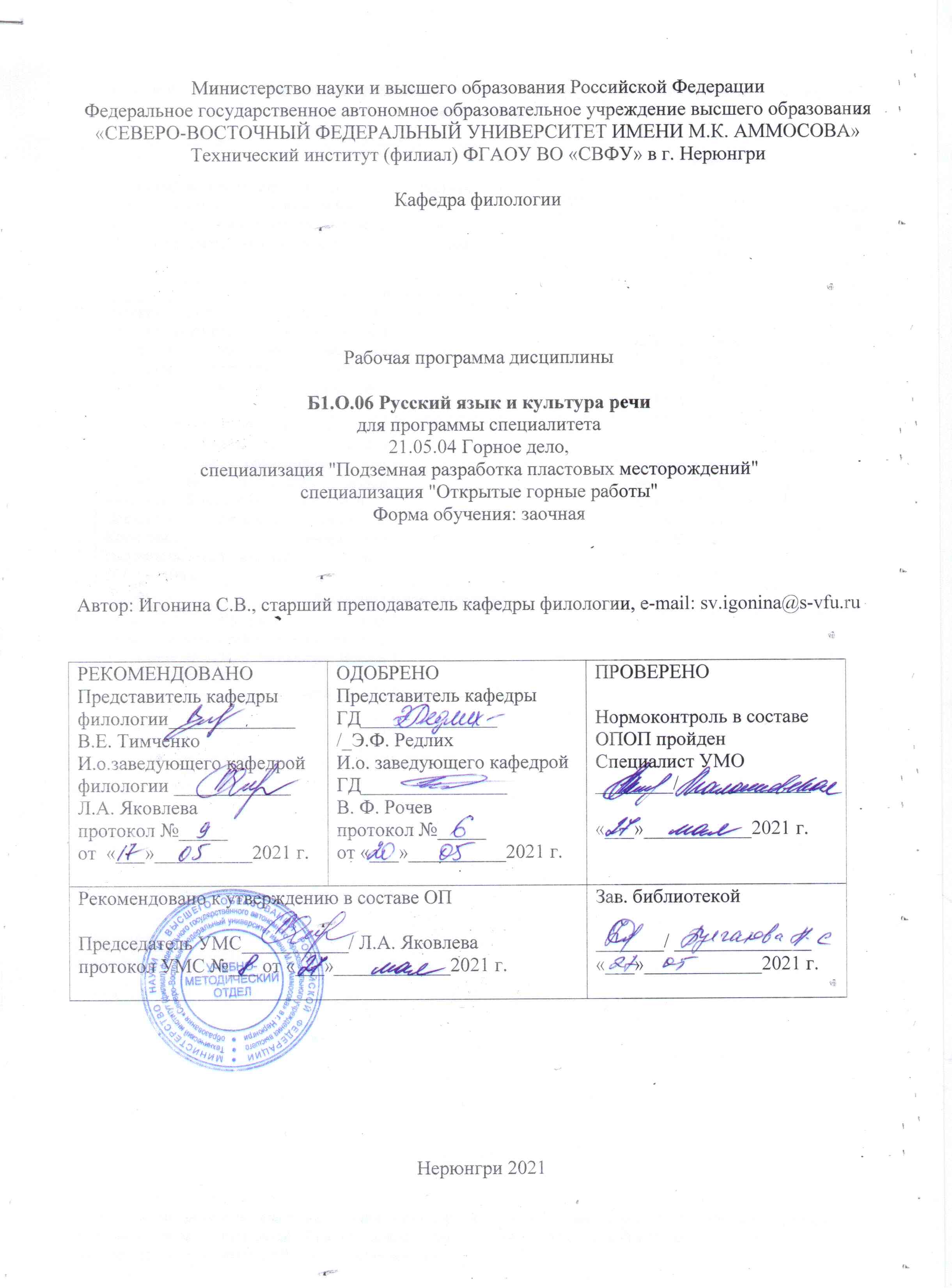 АННОТАЦИЯк рабочей программе дисциплиныБ1.О.06 Русский язык и культура речи Трудоемкость 3 з.е.1.1. Цель освоения и краткое содержание дисциплиныЦель освоения: дать студентам теоретические знания и практические навыки в области культуры речи и делового общения, которые помогут им осуществлять конструктивное взаимодействие в социальной сфере, а именно: успешно устанавливать контакт с коллегами, эффективно организовывать коммуникацию; в дальнейшем использовать свой потенциал в профессиональной деятельности в качестве сотрудника, подчиненного или руководителя.Дисциплина «Русский язык и культура речи» вырабатывает навыки отбора и употребления языковых средств в процессе речевого общения, помогает сформировать сознательное отношение к их использованию в речевой практике в соответствии с речевыми задачами. Владение культурой речи – характеристика профессиональной пригодности будущих бакалавров.Краткое содержание дисциплиныПонятие культуры речи. Современная речевая ситуация и культура речи. Устная и письменная формы речи. Коммуникативные качества речи. Анализ текста с точки зрения его коммуникативных качеств. Анализ речевых ошибок и их исправление. Творческая работа с текстом. Культура письменной речи.Этический аспект культуры речи. Правила речевого общения. Нормы современной русской речи. Виды и типы норм. Орфоэпические и грамматические нормы современной русской речи. Вопрос о лексических и стилистических нормах. Словари и речевая культура. Русская орфография, ее основные принципы, правила. Пунктуация как показатель речевой культуры. Особенности научного стиля. Творческая работа с научными текстами. Особенности официально-делового стиля. Творческая работа с деловыми текстами. Деловая коммуникация как вид профессиональной деятельности. Особенности устной публичной речи. Подготовка речи. Логика, этика и эстетика ораторского выступления. Виды споров. Логические и психологические приемы полемики. Аргументация.1.2. Перечень планируемых результатов обучения по дисциплине, соотнесенных с планируемыми результатами освоения образовательной программыМесто дисциплины в структуре образовательной программы1.4. Язык преподавания: русский.2. Объем дисциплины в зачетных единицах с указанием количества академических часов, выделенных на контактную работу обучающихся с преподавателем (по видам учебных занятий) и на самостоятельную работу обучающихсяВыписка из учебного плана: гр. З-С-ОГР-21(6,5), З-С-ПР-21 (6,5):3. Содержание дисциплины, структурированное по темам с указанием отведенного на них количества академических часов и видов учебных занятий3.1. Распределение часов по разделам и видам учебных занятийПримечание: ПР-подготовка к практическим занятиям и работа на них, Т – итоговый тест по разделам дисциплины3.2. Содержание тем программы дисциплиныКультура речи. Аспекты культуры речи. Современная речевая ситуация и культура речи. Устная и письменная формы речи. Коммуникативные качества речи. Культура письменной речи. Этический аспект культуры речи. Правила речевого общения. Литературная норма. Нормы современной русской речи. Виды и типы норм. Орфоэпические и акцентологические нормы современной русской речи. Вопрос о лексических и стилистических нормах. Морфологические и синтаксические нормы. Функционально-стилевая дифференциация русского литературного языка. Особенности научного стиля. Творческая работа с научными текстами. Деловая коммуникация как вид профессиональной деятельности. Особенности официально-делового стиля. Жанры публицистического и разговорного стилей.3.3. Формы и методы проведения занятий, применяемые учебные технологииВ процессе преподавания дисциплины используются традиционные технологии наряду с активными и интерактивными технологиями. Учебные технологии, используемые в образовательном процессеПри проблемном обучении под руководством преподавателя формулируется проблемный вопрос, создаются проблемные ситуации, в результате чего активизируется самостоятельная деятельность студентов, происходит овладение профессиональными компетенциями. Дискуссионные методы могут быть реализованы в виде диалога участников или групп участников, сократовской беседы, групповой дискуссии, анализа конкретной ситуации или других.4. Перечень учебно-методического обеспечения для самостоятельной работыобучающихся по дисциплинеСодержание СРСРабота на практическом занятииВ период освоения дисциплины студенты посещают лекционные занятия, самостоятельно изучают дополнительный теоретический материал к практическим занятиям. Критериями оценки работы на практических занятиях является: владение теоретическими положениями по теме, выполнение практических заданий, знание терминологии. Самостоятельная работа студентов включает проработку конспектов лекций, обязательной и дополнительной учебной литературы в соответствии с планом занятия; выполнение практических работ. Основной формой проверки СРС является устный фронтальный опрос на практическом занятии и письменные проверочные работы.Критериями для оценки результатов внеаудиторной самостоятельной работы студента являются: уровень освоения учебного материала; умение использовать теоретические знания при выполнении практических задач; сформированность общеучебных умений; обоснованность и четкость изложения ответа.Итоговый тест по разделам дисциплиныТест поверяет знание студентов по изученному разделу. Образец тестового материала1) Задание открытого типа. Дополните... - слово или словосочетание, являющееся названием специального понятия какой-либо сферы производства, науки или искусства.Правильные варианты ответа: *ермин. 2) Задание на соответствие. Соответствие между подстилями официально-делового стиля и жанрами:3) Задание закрытого типа. Слово, в котором ударение падает на второй слог: диспансер  понял  завидно  каталог4) Задание на последовательность. Последовательность языковых единицПоследовательность расположения языковых единиц (от меньшей к большей):1: звук (фонема) 2: морфема 3: слово (лексема) 4: формы и классы слов 5: предложение Критерии оценки аттестационной работыТест состоит из 40 заданий по 1 баллу каждый. В случае несвоевременной сдачи теста оценка снижается на 1 балл за каждую неделю опоздания. Методические указания для обучающихся по освоению дисциплиныМетодические указания для помощи обучающимся в успешном освоении дисциплины в соответствии с запланированными видами учебной и самостоятельной работы обучающихся:1. Меркель Е.В., Чаунина Н.В. Русский язык и культура речи: учебное пособие в 2 частях. Ч. I. Учение о культуре речи. Нормы современного русского языка. Ч. II. Функциональная стилдистика. Основы ораторского мастерства. Нерюнгри: Изд-во ТИ (ф) ФГАОУ ВО «СВФУ», 2015. Рейтинговый регламент по дисциплине:6. Фонд оценочных средств для проведения промежуточной аттестации обучающихся по дисциплине6.1. Показатели, критерии и шкала оценивания6.2. Типовые контрольные задания (вопросы) для промежуточной аттестацииВ соответствии с Положением о проведении текущего контроля успеваемости и промежуточной аттестации обучающихся СВФУ, версия 3.0, утверждено ректором СВФУ 19.02.2019 г., и Положением о балльно-рейтинговой системе в СВФУ, версия 4.0, утверждено 21.02.2018 г., зачет выставляется при 60 баллах и отдельно не проводится.6.3. Методические материалы, определяющие процедуры оценивания7. Перечень основной и дополнительной учебной литературы, необходимой для освоения дисциплины8. Перечень ресурсов информационно-телекоммуникационной сети «Интернет» (далее сеть-Интернет), необходимых для освоения дисциплиныСправочно-информационный портал ГРАМОТА.РУ, http://www.gramota.ru/Русский филологический портал Philology.ru, http://www.philology.ru/Электронная информационно-образовательная среда «Moodle»9. Описание материально-технической базы, необходимой для осуществления образовательного процесса по дисциплине10. Перечень информационных технологий, используемых при осуществлении образовательного процесса по дисциплине, включая перечень программного обеспечения и информационных справочных систем 10.1. Перечень информационных технологий, используемых при осуществлении образовательного процесса по дисциплинеПри осуществлении образовательного процесса по дисциплине используются следующие информационные технологии:использование на занятиях электронных изданий (чтение лекций с использованием слайд-презентаций, электронного учебного пособия), видео- и аудиоматериалов (через Интернет);организация взаимодействия с обучающимися посредством электронной почты и СДО Moodle.10.2. Перечень программного обеспечения-MS WORD, MS PowerPoint.10.3. Перечень информационных справочных системНе используются.ЛИСТ АКТУАЛИЗАЦИИ РАБОЧЕЙ ПРОГРАММЫ ДИСЦИПЛИНЫБ1.О.06 Русский язык и культура речиВ таблице указывается только характер изменений (например, изменение темы, списка источников по теме или темам, средств промежуточного контроля) с указанием пунктов рабочей программы. Само содержание изменений оформляется приложением по сквозной нумерации.Планируемые результаты освоения программы (содержание и коды компетенций)Наименование индикатора достижения компетенцийПланируемые результаты обучения по дисциплинеУК-4	Способен применять современные коммуникативные технологии, в том числе на иностранном(ых) языке(ах), для академического и профессионального взаимодействияУК-4.1. - Устанавливает контакты и организует общение в соответствии с потребностями совместной деятельности, используя современные коммуникативные технологииУК-4.2 - Осуществляет устную и письменную коммуникацию на русском языке  для академического и профессионального взаимодействияУК-4.6 - публично выступает на государственном языке РФ, строит свое выступление с учетом аудитории и цели общенияЗнать:теоретические основы культуры речи, классификацию функциональных стилей русского языка и их особенности; наиболее частотные виды и типы норм; особенности делового общения как вида профессиональной деятельности; правила и приемы подготовки публичного выступления; важнейшие логические и психологические аспекты ведения спора.Уметь: Осуществлять деловую коммуникацию (вести переговоры, устанавливать контакты), выступать публично, при этом логически последовательно, аргументированно и ясно излагая мысли; правильно строить устную и письменную речь; оформлять необходимый минимум научной и деловой документации.Владеть:навыками письменного аргументированного изложения собственной точки зрения; навыками публичной речи, аргументации, ведения дискуссии и полемики; навыками ведения деловых переговоров. ИндексНаименование дисциплины Семестр изученияИндексы и наименования учебных дисциплин (модулей), практикИндексы и наименования учебных дисциплин (модулей), практикИндексНаименование дисциплины Семестр изученияна которые опирается содержание данной дисциплины (модуля)для которых содержание данной дисциплины (модуля) выступает опоройБ1.О.06Русский язык и культура речи2Знания, умения и компетенции по русскому языку и культуре речи, полученные в среднем общеобразовательном учебном заведении.Б3.01(Д) Выполнение, подготовка к процедуре защиты и защита выпускной квалификационной работыКод и название дисциплины по учебному плануБ1.О.06 Русский язык и культура речиБ1.О.06 Русский язык и культура речиКурс изучения11Семестр(ы) изучения22Форма промежуточной аттестации (зачет/экзамен)зачетзачетКонтрольная работа, семестр выполнения--Трудоемкость (в ЗЕТ)3 ЗЕТ3 ЗЕТТрудоемкость (в часах) (сумма строк №1,2,3), в т.ч.:108108№1. Контактная работа обучающихся с преподавателем (КР), в часах:Объем аудиторной работы,в часахВт.ч. с применением ДОТ или ЭО, в часахОбъем работы (в часах) (1.1.+1.2.+1.3.):15-1.1. Занятия лекционного типа (лекции)4-1.2. Занятия семинарского типа, всего, в т.ч.:6-- семинары (практические занятия, коллоквиумы и т.п.)-- лабораторные работы--- практикумы--1.3. КСР (контроль самостоятельной работы, консультации)5-№2. Самостоятельная работа обучающихся (СРС) (в часах)8989№3. Количество часов на зачет (при наличии  в учебном плане)4 4 РазделВсего часовКонтактная работа, в часахКонтактная работа, в часахКонтактная работа, в часахКонтактная работа, в часахКонтактная работа, в часахКонтактная работа, в часахКонтактная работа, в часахКонтактная работа, в часахКонтактная работа, в часахЧасы СРСРазделВсего часовЛекциииз них с применением  ЭО и ДОТСеминары  (практические занятия, коллоквиумы)из них с применением  ЭО и ДОТЛабораторные работыиз них с применением  ЭО и ДОТПрактикумыиз них с применением  ЭО и ДОТКСР (консультации)Часы СРСКультура речи. Виды и типы норм. 432-3-----236 (ПЗ)Функциональные стили русского языка612-3-----336 (ПЗ)17 (Т) зачет4----------Всего часов1084-6-----589Раздел дисциплиныСеместрИспользуемые активные/интерактивные образовательные технологииКоличество часовКультура речи. Виды и типы норм. 2проблемное обучение, дискуссионные методы1/1Функциональные стили русского языка2проблемное обучение, дискуссионные методы1/1Итого 2/2№Наименование раздела (темы) дисциплиныВид СРСТрудо-емкость (в часах)Формы и методы контроля1Культура речи. Виды и типы норм. Подготовка к практическому занятию 36Анализ теоретического материала, выполнение практических заданий (внеауд.СРС)2Функциональные стили русского языкаПодготовка к практическому занятию Итоговый тест3617Анализ теоретического материала, выполнение практических заданий (внеауд.СРС)Проверочная работа  (ауд.СРС)Зачет4Всего часов89+4дипломатическиймеждународные договоры, соглашения, конвенции, меморандумы, коммюнике, нотызаконодательныйконституция, указы, законы, кодексыканцелярскийакты, распоряжения, приказы, заявления, договорыпрезентации, законы, деловые письма№Вид выполняемой учебной работы (контролирующие материалы)Вид выполняемой учебной работы (контролирующие материалы)Количество баллов (min)Количество баллов (max)Примечание№Испытания / Формы СРСВремя, часКоличество баллов (min)Количество баллов (max)Примечание1Практическое занятие 723 ПЗ*12=363ПЗ*20=60знание теории;выполнение практического задания2Тест172440в письменном видеЗачет4Итого:89+460100Коды оцениваемых компетенций, индикаторовПоказатель оценивания (по п.1.2.РПД)Уровни освоенияКритерии оценивания (дескрипторы)ОценкаУК-4.1, УК-4.2,УК-4.6.Знать:теоретические основы культуры речи, классификацию функциональных стилей русского языка и их особенности; наиболее частотные виды и типы норм; особенности делового общения как вида профессиональной деятельности; правила и приемы подготовки публичного выступления; важнейшие логические и психологические аспекты ведения спора.Уметь: Осуществлять деловую коммуникацию (вести переговоры, устанавливать контакты), выступать публично, при этом логически последовательно, аргументированно и ясно излагая мысли; правильно строить устную и письменную речь; оформлять необходимый минимум научной и деловой документации.Владеть:навыками письменного аргументированного изложения собственной точки зрения; навыками публичной речи, аргументации, ведения дискуссии и полемики; навыками ведения деловых переговоров.освоеноСтудент в течение семестра выполняет все виды работ, показывая достаточный уровень знаний, давая достаточно полные и достаточно развернутые ответы на занятиях. Логика и последовательность изложения не имеют нарушения. Допущенные ошибки в раскрытии понятий, употреблении терминов исправляются студентом. Студент способен самостоятельно выделить существенные и несущественные признаки и причинно-следственные связи. В ответе присутствуют выводы. Умение раскрыть значение обобщенных знаний показано. Речевое оформление не требует поправок, коррекции. В практических заданиях студент постоянно допускает не более 4-5 ошибок, которые может исправить самостоятельно или с помощью преподавателя.Зачтено УК-4.1, УК-4.2,УК-4.6.Знать:теоретические основы культуры речи, классификацию функциональных стилей русского языка и их особенности; наиболее частотные виды и типы норм; особенности делового общения как вида профессиональной деятельности; правила и приемы подготовки публичного выступления; важнейшие логические и психологические аспекты ведения спора.Уметь: Осуществлять деловую коммуникацию (вести переговоры, устанавливать контакты), выступать публично, при этом логически последовательно, аргументированно и ясно излагая мысли; правильно строить устную и письменную речь; оформлять необходимый минимум научной и деловой документации.Владеть:навыками письменного аргументированного изложения собственной точки зрения; навыками публичной речи, аргументации, ведения дискуссии и полемики; навыками ведения деловых переговоров.Не освоеноСтудент в течение семестра выполняет работы на низком уровне, в результате чего  имеет  разрозненные знания с существенными ошибками по вопросу. Присутствуют фрагментарность, нелогичность изложения. Студент не осознает связь обсуждаемого вопроса с другими объектами дисциплины. Отсутствуют выводы, конкретизация и доказательность изложения. Речь неграмотная, терминология не используется. Дополнительные и уточняющие вопросы преподавателя не приводят к коррекции ответа студента. В практическом задании постоянно допущено более 5 фактических ошибок.Или Работа в течение семестра  полностью отсутствуетИли Отказ от работыНезачет Характеристики процедурыВид процедуры зачетЦель процедурывыявить степень сформированности компетенции УК-4 (УК-4.1, 4.2, 4.6)Локальные акты вуза, регламентирующие проведение процедурыПоложение о проведении текущего контроля успеваемости и промежуточной аттестации обучающихся СВФУ, версия 3.0, утверждено ректором СВФУ 19.02.2019 г.Положение о балльно-рейтинговой системе в СВФУ, версия 4.0, утверждено 21.02.2018 г.Субъекты, на которых направлена процедурастуденты 1 курса бакалавриатаПериод проведения процедурылетняя экзаменационная сессияТребования к помещениям и материально-техническим средствам -Требования к банку оценочных средств-Описание проведения процедурыЗачет выставляется при наличии 60 балловШкалы оценивания результатов Шкала оценивания результатов приведена в п.6.2. РПД.Результаты процедурыВ результате сдачи всех заданий для СРС студенту необходимо набрать 60 баллов, чтобы получить зачет№Автор, название, место издания, издательство, год издания учебной литературы, вид и характеристика иных информационных ресурсовНаличие грифа, вид грифаБиблиотекаТИ (ф) СВФУ, кол-во экземпляровЭлектронные издания: точка доступа к ресурсу (наименование ЭБС, ЭБ СВФУ)Количество студентовОсновная литератураОсновная литератураОсновная литератураОсновная литератураОсновная литература1Русский язык и культура речи [Электронный ресурс]: курс лекций для бакалавров всех направлений/ — Электрон. текстовые данные.— Саратов: Вузовское образование, 2016.— 72 c.--Режим доступа: http://www.iprbookshop.ru/54478.html.— ЭБС «IPRbooks»402Деева Н.В. Русский язык и культура речи [Электронный ресурс]: учебное пособие для обучающихся по направлениям подготовки вузов культуры/ Деева Н.В., Лушпей А.А.— Электрон. текстовые данные.— Кемерово: Кемеровский государственный институт культуры, 2017.— 108 c.--Режим доступа: http://www.iprbookshop.ru/76343.html.— ЭБС «IPRbooks»40Дополнительная литератураДополнительная литератураДополнительная литератураДополнительная литератураДополнительная литература1Меркель Е.В., Чаунина Н.В. Русский язык и культура речи: учебное пособие в 2 частях. Ч. I, Ч. II. Нерюнгри: Изд-во ТИ (ф) СВФУ, 2015.40-40№ п/пВиды учебных занятий*Наименование аудиторий, кабинетов, лабораторий  и пр.Перечень оборудования 1.Лекционные и практические занятияМультимедийный кабинетинтерактивная доска, ноутбук, мультимедийный проектор2.Подготовка к СРСКабинет для СРС № 402Компьютер, доступ к интернетУчебный годВнесенные измененияПреподаватель (ФИО)Протокол заседания выпускающей кафедры(дата,номер), ФИО зав.кафедрой, подпись